CORPORACIÓN EDUCACIONAL  A&GColegio El Prado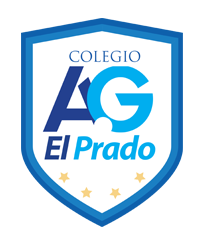 Cooperativa nº 7029 – PudahuelTeléfonos: 227499500  -   227476072www.colegioelprado.cldireccioncolegioelprado@gmail.comRBD: 24790-1  Profesor(a): Betzabe Henrique   G.                                                                                                                                                         GUIA  DE APOYO N° 2  Ciencias Naturales   6º  AÑO AObjetivo: OA 4     Identificar y describir las funciones de las principales estructuras del sistema reproductor humano femenino y masculino.Actividades:  I- Lee, piensa y realiza la siguiente actividad.(pag.19 a 26 texto)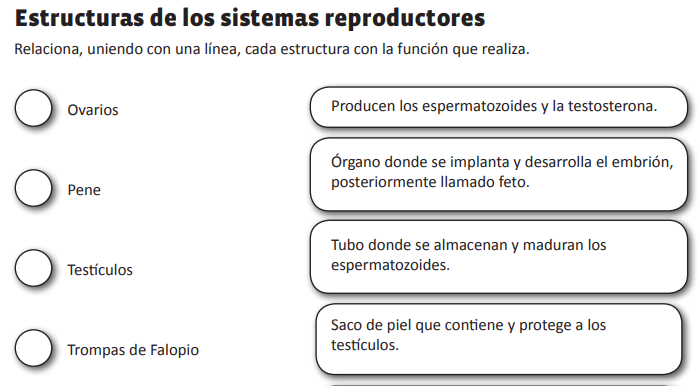 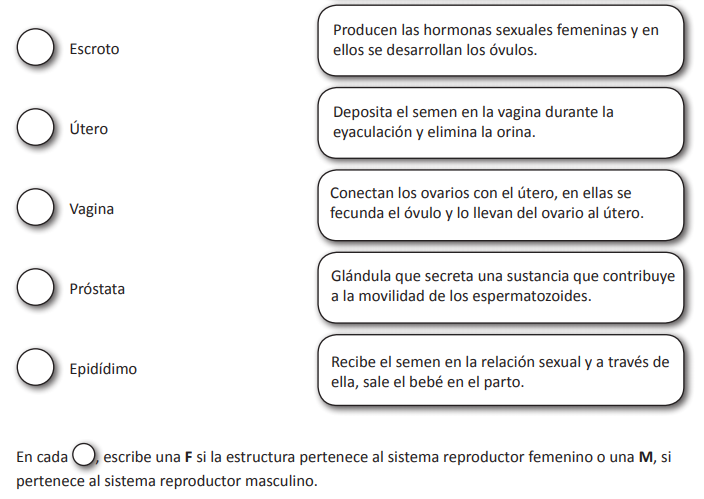 2.- Contesta las siguientes preguntas. a).- ¿Nombra las etapas del desarrollo del ser humano?
________________________________________________________________________________________________________________________________________________________________________________________________________________________________________________________________________b).- ¿Que sucede durante la adultez?______________________________________________________________________________________________________________________________________________________________________________________________________
c).- ¿Nombra y explica las dimensiones de la pubertad?______________________________________________________________________________________________________________________________________________________________________________________________________d).- ¿Nombra y describe las características secundarias del hombre y de la mujer?
________________________________________________________________________________________________________________________________________________________________________________________________________________________________________________________________________e)- ¿Cuales son las características sexuales primarias?
________________________________________________________________________________________________________________________________________________________________________________________________________________________________________________________________________f).- ¿Nombra las estructuras que forman el sistema reproductor masculino?
________________________________________________________________________________________________________________________________________________________________________________________________________________________________________________________________________g).- ¿Nombra las estructuras que forman el sistema reproductor femenino?
________________________________________________________________________________________________________________________________________________________________________________________________________________________________________________________________________NOMBRE DEL ALUMNO/A ___________________________________________